我校已获得中国研究数据服务平台(简称CNRDS平台)基础库正式数据资源1年使用权，自2024年3月29日开始可使用CNRDS平台基础库完整数据和特色库样本数据，现将有关事项通知如下：1.CNRDS数据平台网址：www.cnrds.com2.用户对象：全体师生3.使用方法：请注册个人账户使用，首次登录需绑定手机号码。个人账户：获取基础库的正式数据，需要注册个人账户使用，注册流程请参看附件1《CNRDS平台新用户注册须知》；4. 校内访问：CNRDS数据平台已绑定校内IP，请连接校园网访问。校外访问：①通过VPN连接校园网访问；②不通过VPN，直接登录CNRDS平台，通过手机号码+验证码的形式访问。5.问题咨询：①在线“联系我们”提交问题或者手机扫一扫以下二维码提交问题，平台会自动对接客服专员并回答您的问题；②客服电话：021-66181082。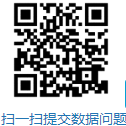 6.数据库列表：附件：1.新用户注册须知2.CNRDS平台操作手册基础库（可下载完整数据）基础库（可下载完整数据）基础库（可下载完整数据）基础库（可下载完整数据）基础库（可下载完整数据）基础库（可下载完整数据）基础库（可下载完整数据）基础库（可下载完整数据）基础库（可下载完整数据）基础库（可下载完整数据）基础库（可下载完整数据）系列名称系列名称序号序号数据库名称系列名称系列名称系列名称序号序号数据库名称上市公司股票基础数据上市公司股票基础数据11中国上市公司股价数据库-CNSP上市公司治理基础数据上市公司治理基础数据上市公司治理基础数据11上市公司基本信息数据库-CBID上市公司股票基础数据上市公司股票基础数据22中国股票异常交易数据库-CAST上市公司治理基础数据上市公司治理基础数据上市公司治理基础数据22中国公司治理数据库-CCGD上市公司股票基础数据上市公司股票基础数据33中国特殊处理股票数据库-CSTS上市公司治理基础数据上市公司治理基础数据上市公司治理基础数据33审计意见与费用数据库-AUDIT上市公司股票基础数据上市公司股票基础数据44中国融资融券数据库-CMTD上市公司治理基础数据上市公司治理基础数据上市公司治理基础数据44上市公司管理层变更数据库-MTDB上市公司股票基础数据上市公司股票基础数据55中国公司IPO综合数据库-CIPO上市公司治理基础数据上市公司治理基础数据上市公司治理基础数据55公司与高管违规处罚数据库-VPCE上市公司股票基础数据上市公司股票基础数据66上市公司增发与配股数据库-CSEO上市公司治理基础数据上市公司治理基础数据上市公司治理基础数据66高管薪酬与激励数据库-ECEI上市公司财务基础数据上市公司财务基础数据11上市公司业绩预告数据库-CEPD上市公司治理基础数据上市公司治理基础数据上市公司治理基础数据77中国上市公司关联交易数据库-CRTD上市公司财务基础数据上市公司财务基础数据22财务报告披露时间数据库-FRDT上市公司治理基础数据上市公司治理基础数据上市公司治理基础数据88中国公司股权研究数据库-CERD上市公司财务基础数据上市公司财务基础数据33中国公司财务报表数据库-CNFS上市公司治理基础数据上市公司治理基础数据上市公司治理基础数据99机构投资者持股研究数据库-IORD上市公司财务基础数据上市公司财务基础数据44上市公司财务报表附注数据库-NFSD上市公司治理基础数据上市公司治理基础数据上市公司治理基础数据1010中国公司股利分红数据库-CCDD上市公司财务基础数据上市公司财务基础数据55上市公司财务指标数据库-CNFI上市公司治理基础数据上市公司治理基础数据上市公司治理基础数据1111中国上市公司诉讼仲裁数据库-CLAD上市公司财务基础数据上市公司财务基础数据66中国上市公司盈利预测数据库-CEFD上市公司治理基础数据上市公司治理基础数据上市公司治理基础数据1212中国上市公司内部人交易数据库-CITD经济研究基础数据经济研究基础数据11中国宏观经济研究数据库（年度）-MACRO经济研究基础数据经济研究基础数据经济研究基础数据44中国区域经济研究数据库-CRED经济研究基础数据经济研究基础数据22中国宏观经济研究数据库（季度）-MACROQ经济研究基础数据经济研究基础数据经济研究基础数据55中国债券研究数据库-BOND经济研究基础数据经济研究基础数据33中国宏观经济研究数据库（月度）-MACROM公司特色库（可下载样本数据）公司特色库（可下载样本数据）公司特色库（可下载样本数据）公司特色库（可下载样本数据）公司特色库（可下载样本数据）公司特色库（可下载样本数据）公司特色库（可下载样本数据）公司特色库（可下载样本数据）公司特色库（可下载样本数据）公司特色库（可下载样本数据）公司特色库（可下载样本数据）系列名称序号序号数据库名称数据库名称数据库名称系列名称序号序号数据库名称数据库名称上市公司经营研究11中国创新专利研究数据库-CIRD中国创新专利研究数据库-CIRD中国创新专利研究数据库-CIRD上市公司文本信息11年报文本语气数据库-ARTD年报文本语气数据库-ARTD上市公司经营研究22中国审计研究数据库-CARD中国审计研究数据库-CARD中国审计研究数据库-CARD上市公司文本信息22管理层讨论与分析数据库-CMDA管理层讨论与分析数据库-CMDA上市公司经营研究33中国券商与分析师数据库-CBAS中国券商与分析师数据库-CBAS中国券商与分析师数据库-CBAS上市公司文本信息33上市公司业绩说明会数据库-ECCD上市公司业绩说明会数据库-ECCD上市公司经营研究44环境、社会和治理数据库-CESG环境、社会和治理数据库-CESG环境、社会和治理数据库-CESG上市公司文本信息44中国上市公司网上路演数据库-CNRD中国上市公司网上路演数据库-CNRD上市公司经营研究55中国家族企业研究数据库-CFFD中国家族企业研究数据库-CFFD中国家族企业研究数据库-CFFD上市公司文本信息55中国上市公司澄清公告数据库-CCAD中国上市公司澄清公告数据库-CCAD上市公司经营研究66公司并购重组数据库-CMAD公司并购重组数据库-CMAD公司并购重组数据库-CMAD上市公司文本信息66年报关键词研究数据库-AKRD年报关键词研究数据库-AKRD上市公司经营研究77监管问询数据库-CRID监管问询数据库-CRID监管问询数据库-CRID上市公司文本信息77MD&A关键词-MKRDMD&A关键词-MKRD上市公司经营研究88上市公司内部控制研究数据-ICRD上市公司内部控制研究数据-ICRD上市公司内部控制研究数据-ICRD上市公司文本信息88监管意见-CROD监管意见-CROD上市公司经营研究99上市公司参控股公司数据库-CPCD上市公司参控股公司数据库-CPCD上市公司参控股公司数据库-CPCD上市公司文本信息99CSR报告文本数据库-CSRTCSR报告文本数据库-CSRT上市公司经营研究1010关键审计事项数据库-KAMD关键审计事项数据库-KAMD关键审计事项数据库-KAMD上市公司文本信息1010分析师报告文本数据库-TDAR分析师报告文本数据库-TDAR上市公司经营研究1111中国上市公司供应链研究数-SCRD中国上市公司供应链研究数-SCRD中国上市公司供应链研究数-SCRD上市公司文本信息1111IPO申报稿文本数据库-IPOTIPO申报稿文本数据库-IPOT上市公司经营研究1212中国上市公司异常收支数据-ARED中国上市公司异常收支数据-ARED中国上市公司异常收支数据-ARED上市公司文本信息1212数据资产研究数据库-DARD数据资产研究数据库-DARD上市公司经营研究1313投资者关系管理数据库-IRMD投资者关系管理数据库-IRMD投资者关系管理数据库-IRMD资本市场人物特征11董事长与总经理研究数据库-CCEO董事长与总经理研究数据库-CCEO上市公司经营研究1414海外上市研究数据库-COLD海外上市研究数据库-COLD海外上市研究数据库-COLD资本市场人物特征22上市公司其他高管数据库-OECD上市公司其他高管数据库-OECD上市公司经营研究1515中国法学研究数据库-CNLAW中国法学研究数据库-CNLAW中国法学研究数据库-CNLAW资本市场人物特征33独立董事研究数据库-IDRD独立董事研究数据库-IDRD上市公司经营研究1616上市公司盈余与信息质量数据库-EIQD上市公司盈余与信息质量数据库-EIQD上市公司盈余与信息质量数据库-EIQD资本市场人物特征44董秘信息数据库-CSBD董秘信息数据库-CSBD上市公司经营研究1717上市公司专利引用数据库-CITE上市公司专利引用数据库-CITE上市公司专利引用数据库-CITE资本市场人物特征55中国基金经理数据库-FMRD中国基金经理数据库-FMRD上市公司经营研究1818董监高责任保险数据库-CDOD董监高责任保险数据库-CDOD董监高责任保险数据库-CDOD资本市场人物特征66金融机构高管数据库-FIED金融机构高管数据库-FIED上市公司经营研究1919员工持股计划数据库-ESOP员工持股计划数据库-ESOP员工持股计划数据库-ESOP资本市场人物特征77董事会研究数据库-BOARD董事会研究数据库-BOARD上市公司经营研究2020上市公司精准扶贫数据库-TPAD上市公司精准扶贫数据库-TPAD上市公司精准扶贫数据库-TPAD银行及金融研究11银行研究数据库-CBRD银行研究数据库-CBRD上市公司经营研究2121上市公司土地市场信息数据-LMID上市公司土地市场信息数据-LMID上市公司土地市场信息数据-LMID银行及金融研究22中国商业银行分支机构数据库-CCBD中国商业银行分支机构数据库-CCBD上市公司经营研究2222上市公司年度信息数据库-CAID上市公司年度信息数据库-CAID上市公司年度信息数据库-CAID银行及金融研究33风险投资和私募股权数据库-VCPE风险投资和私募股权数据库-VCPE上市公司经营研究2323区块链投资数据库-BLOCK区块链投资数据库-BLOCK区块链投资数据库-BLOCK银行及金融研究44中国金融理财研究数据库-CFSD中国金融理财研究数据库-CFSD上市公司经营研究2424上市公司海外经营数据库-COOD上市公司海外经营数据库-COOD上市公司海外经营数据库-COOD银行及金融研究55基金公司研究数据库-FCRD基金公司研究数据库-FCRD上市公司经营研究2525绿色专利研究数据库-GPRD绿色专利研究数据库-GPRD绿色专利研究数据库-GPRD银行及金融研究66券商投行数据库-CIBD券商投行数据库-CIBD上市公司经营研究2626上市公司承诺事项数据库-CMIT上市公司承诺事项数据库-CMIT上市公司承诺事项数据库-CMIT银行及金融研究77保险机构研究数据库-IIRD保险机构研究数据库-IIRD上市公司经营研究2727上市公司委托贷款数据库-CELD上市公司委托贷款数据库-CELD上市公司委托贷款数据库-CELD银行及金融研究88信托机构研究数据库-CTID信托机构研究数据库-CTID上市公司经营研究2828上市公司环境治理数据库-CEGD上市公司环境治理数据库-CEGD上市公司环境治理数据库-CEGD银行及金融研究99金融中介处罚数据库-FIPD金融中介处罚数据库-FIPD上市公司经营研究2929上市公司金融化数据库-CFID上市公司金融化数据库-CFID上市公司金融化数据库-CFID银行及金融研究1010商业银行数字化数据库-CBDD商业银行数字化数据库-CBDD上市公司经营研究3030上市公司银行借款数据库-LOAN上市公司银行借款数据库-LOAN上市公司银行借款数据库-LOAN公司债券信息研究11发债企业财务报表数据库-BCFS发债企业财务报表数据库-BCFS上市公司经营研究3131对赌协议数据库-VAMD对赌协议数据库-VAMD对赌协议数据库-VAMD公司债券信息研究22发债企业财务报表附注数据库-BNFS发债企业财务报表附注数据库-BNFS上市公司经营研究3232一致行动人数据库-PACD一致行动人数据库-PACD一致行动人数据库-PACD公司债券信息研究33上市公司发债研究数据库-BIRD上市公司发债研究数据库-BIRD上市公司经营研究3333上市公司风投持股数据库-VCSD上市公司风投持股数据库-VCSD上市公司风投持股数据库-VCSD社会经济组织研究11政府审计数据库-CGAD政府审计数据库-CGAD上市公司经营研究3434上市公司数字化转型数据库-CDTD上市公司数字化转型数据库-CDTD上市公司数字化转型数据库-CDTD社会经济组织研究22中国高校科技统计数据库-USTS中国高校科技统计数据库-USTS上市公司经营研究3535上市公司公告统计数据库-CCAS上市公司公告统计数据库-CCAS上市公司公告统计数据库-CCAS社会经济组织研究33中国非营利组织数据库-CNGO中国非营利组织数据库-CNGO上市公司经营研究3636上市公司ESG评级数据库-ESG-R上市公司ESG评级数据库-ESG-R上市公司ESG评级数据库-ESG-R社会经济组织研究44中国商会研究数据库-CCCD中国商会研究数据库-CCCD上市公司经营研究3737公司上市前专利数据库-PCID公司上市前专利数据库-PCID公司上市前专利数据库-PCID社会经济组织研究55高新技术企业研究数据库-HTED高新技术企业研究数据库-HTED上市公司经营研究3838上市公司股权质押数据库-EPCD上市公司股权质押数据库-EPCD上市公司股权质押数据库-EPCD社会经济组织研究66全国高校专利研究数据库-CUID全国高校专利研究数据库-CUID上市公司经营研究3939中国分类绿色专利研究数据-CGPRD中国分类绿色专利研究数据-CGPRD中国分类绿色专利研究数据-CGPRD社会经济组织研究77战略联盟研究数据库-SARD战略联盟研究数据库-SARD上市公司经营研究4040中国上市公司供应链金融研究数据库-SCFD中国上市公司供应链金融研究数据库-SCFD中国上市公司供应链金融研究数据库-SCFD社会经济组织研究88排污许可研究数据库-DPRD排污许可研究数据库-DPRD上市公司经营研究4141绿色并购重组数据库-GMAD绿色并购重组数据库-GMAD绿色并购重组数据库-GMAD社会经济组织研究99小巨人企业数据库-SGED小巨人企业数据库-SGED上市公司新闻舆情11中国上市公司财经新闻数据-CFND中国上市公司财经新闻数据-CFND中国上市公司财经新闻数据-CFND社会经济组织研究1010房地产企业研究数据库-RECD房地产企业研究数据库-RECD上市公司新闻舆情22中国上市公司股吧评论数据-GUBA中国上市公司股吧评论数据-GUBA中国上市公司股吧评论数据-GUBA社会经济组织研究上市公司新闻舆情33网络搜索指数数据库-WSVI网络搜索指数数据库-WSVI网络搜索指数数据库-WSVI上市公司新闻舆情44中国上市公司社交媒体数据-CSMD中国上市公司社交媒体数据-CSMD中国上市公司社交媒体数据-CSMD上市公司新闻舆情55上市公司并购新闻数据库-MAND上市公司并购新闻数据库-MAND上市公司并购新闻数据库-MAND上市公司新闻舆情66上市公司财务舞弊新闻数据-FFND上市公司财务舞弊新闻数据-FFND上市公司财务舞弊新闻数据-FFND上市公司新闻舆情77上市公司高管新闻数据库-CEND上市公司高管新闻数据库-CEND上市公司高管新闻数据库-CEND经济特色库（可下载样本数据）经济特色库（可下载样本数据）经济特色库（可下载样本数据）经济特色库（可下载样本数据）经济特色库（可下载样本数据）经济特色库（可下载样本数据）经济特色库（可下载样本数据）经济特色库（可下载样本数据）经济特色库（可下载样本数据）经济特色库（可下载样本数据）经济特色库（可下载样本数据）系列名称序号序号数据库名称数据库名称数据库名称系列名称序号序号数据库名称数据库名称宏观经济研究系列11全球夜间灯光数据库-GNLD全球夜间灯光数据库-GNLD全球夜间灯光数据库-GNLD区域经济研究系列11中国城市统计数据库-CCSD中国城市统计数据库-CCSD宏观经济研究系列22中国高铁航线数据库-CRAD中国高铁航线数据库-CRAD中国高铁航线数据库-CRAD区域经济研究系列22中国县域统计数据库-COTY中国县域统计数据库-COTY宏观经济研究系列33中国环境数据库-CEDS中国环境数据库-CEDS中国环境数据库-CEDS区域经济研究系列33中国区域经济统计数据库-REGN中国区域经济统计数据库-REGN宏观经济研究系列44中国人口与就业统计数据库-PESD中国人口与就业统计数据库-PESD中国人口与就业统计数据库-PESD区域经济研究系列44中国城乡建设统计数据库-URCS中国城乡建设统计数据库-URCS宏观经济研究系列55中国商品交易市场统计数据-CEMD中国商品交易市场统计数据-CEMD中国商品交易市场统计数据-CEMD区域经济研究系列55中国农村统计数据库-CRSD中国农村统计数据库-CRSD宏观经济研究系列66脱贫数据库-LPOP脱贫数据库-LPOP脱贫数据库-LPOP区域经济研究系列66区域碳排放数据库-RCED区域碳排放数据库-RCED宏观经济研究系列77中国固定资产投资统计数据-CIFA中国固定资产投资统计数据-CIFA中国固定资产投资统计数据-CIFA区域经济研究系列77农村金融研究数据库-CRFD农村金融研究数据库-CRFD宏观经济研究系列88最低工资标准数据库-WAGE最低工资标准数据库-WAGE最低工资标准数据库-WAGE产业经济研究系列11产业政策研究数据库-IPRD产业政策研究数据库-IPRD宏观经济研究系列99中国住户调查数据库-HSLD中国住户调查数据库-HSLD中国住户调查数据库-HSLD产业经济研究系列22中国房地产统计数据库-RESD中国房地产统计数据库-RESD宏观经济研究系列1010碳中和研究数据库-CNLD碳中和研究数据库-CNLD碳中和研究数据库-CNLD产业经济研究系列33中国能源统计数据库-CESD中国能源统计数据库-CESD宏观经济研究系列1111影子银行研究数据库-SBRD影子银行研究数据库-SBRD影子银行研究数据库-SBRD产业经济研究系列44中国工业统计数据库-CISD中国工业统计数据库-CISD宏观经济研究系列1212绿色金融研究数据库-GFRD绿色金融研究数据库-GFRD绿色金融研究数据库-GFRD产业经济研究系列55中国高技术产业统计数据库-HISD中国高技术产业统计数据库-HISD宏观经济研究系列1313国家统计标准数据库-CNSD国家统计标准数据库-CNSD国家统计标准数据库-CNSD产业经济研究系列66中国第三产业统计数据库-TISD中国第三产业统计数据库-TISD宏观经济研究系列1414环境处罚研究数据库-EPRD环境处罚研究数据库-EPRD环境处罚研究数据库-EPRD产业经济研究系列77数字经济研究数据库-DERD数字经济研究数据库-DERD宏观经济研究系列1515共同富裕研究数据库-CPRD共同富裕研究数据库-CPRD共同富裕研究数据库-CPRD产业经济研究系列88工业企业专利数据库-IIED工业企业专利数据库-IIED宏观经济研究系列1616中国人口普查分县数据库-CDPC中国人口普查分县数据库-CDPC中国人口普查分县数据库-CDPC产业经济研究系列99电子商务研究数据库-ECRD电子商务研究数据库-ECRD宏观经济研究系列1717数字经济政策数据库-DEPD数字经济政策数据库-DEPD数字经济政策数据库-DEPD人文社科研究系列11中国文化研究数据库-CCRD中国文化研究数据库-CCRD宏观经济研究系列1818环境注意力数据库-GEAD环境注意力数据库-GEAD环境注意力数据库-GEAD人文社科研究系列22儒家文化数据库-CFCN儒家文化数据库-CFCN宏观经济研究系列1919金融科技研究数据库-FTCH金融科技研究数据库-FTCH金融科技研究数据库-FTCH人文社科研究系列33中国旅游统计数据库-CTSD中国旅游统计数据库-CTSD宏观经济研究系列2020工业机器人研究数据库-IRRD工业机器人研究数据库-IRRD工业机器人研究数据库-IRRD人文社科研究系列44中国科技统计数据库-CSTD中国科技统计数据库-CSTD宏观经济研究系列2121中国专利分行业统计数据库-PSID中国专利分行业统计数据库-PSID中国专利分行业统计数据库-PSID人文社科研究系列55全国景点数据库-ATRA全国景点数据库-ATRA宏观经济研究系列2222专利转移研究数据库-PTRD专利转移研究数据库-PTRD专利转移研究数据库-PTRD人文社科研究系列66中国民政统计数据库-CASD中国民政统计数据库-CASD宏观经济研究系列2323气候风险研究数据库-CRRD气候风险研究数据库-CRRD气候风险研究数据库-CRRD人文社科研究系列77中国卫生健康统计数据库-CHSD中国卫生健康统计数据库-CHSD对外经济研究系列11海外并购数据库-COMA海外并购数据库-COMA海外并购数据库-COMA人文社科研究系列88中国环境统计数据库-ENVS中国环境统计数据库-ENVS对外经济研究系列22中国对外直接投资数据库-OFDI中国对外直接投资数据库-OFDI中国对外直接投资数据库-OFDI人文社科研究系列99宗族文化数据库-CLAN宗族文化数据库-CLAN对外经济研究系列33一带一路研究数据库-BRRD一带一路研究数据库-BRRD一带一路研究数据库-BRRD人文社科研究系列1010中国火炬统计数据库-TORCH中国火炬统计数据库-TORCH对外经济研究系列44中国贸易外经统计数据库-TEES中国贸易外经统计数据库-TEES中国贸易外经统计数据库-TEES人文社科研究系列1111教育经费统计数据库-EFSD教育经费统计数据库-EFSD对外经济研究系列55中国海关贸易数据库-CCTD中国海关贸易数据库-CCTD中国海关贸易数据库-CCTD人文社科研究系列1212中国价格统计数据库-CPSD中国价格统计数据库-CPSD对外经济研究系列66外国在华专利研究数据库-FCID外国在华专利研究数据库-FCID外国在华专利研究数据库-FCID人文社科研究系列1313中国劳动经济数据库-CLSD中国劳动经济数据库-CLSD对外经济研究系列77专利国际化研究数据库-PIRD专利国际化研究数据库-PIRD专利国际化研究数据库-PIRD人文社科研究系列1414中国知识产权研究数据库-IPRR中国知识产权研究数据库-IPRR财政金融研究系列11中国税收研究数据库-CTRD中国税收研究数据库-CTRD中国税收研究数据库-CTRD人文社科研究系列1515人口老龄化数据库-PARD人口老龄化数据库-PARD财政金融研究系列22中国保险统计数据库-INSD中国保险统计数据库-INSD中国保险统计数据库-INSD人文社科研究系列财政金融研究系列33中国行政审批数据库-CAAD中国行政审批数据库-CAAD中国行政审批数据库-CAAD财政金融研究系列44政府和社会资本合作数据库-PPPD政府和社会资本合作数据库-PPPD政府和社会资本合作数据库-PPPD财政金融研究系列55地方债研究数据库-CLGD地方债研究数据库-CLGD地方债研究数据库-CLGD财政金融研究系列66财政预决算数据库-FBFA财政预决算数据库-FBFA财政预决算数据库-FBFA